Ысык-Кульская область Жети-Огузский районСредняя общеобразовательная школа ТамгаПо Всемирной неделе денег. 2016«Принимай участие.Делай сбережения с умом»С 14 по 20 марта 2016 годаТренер: Ярославцева О.В.План проведения Всемирной недели денегВ рамках Всемирной недели денег в средней общеобразовательной школе Тамга были проведены следующие мероприятия:Общешкольная линейкаБеседа с банковскими работниками Открытый урок по финансовой грамотности в 10б классеКлассные часы в 3в, 8в, 7а, 7б классахАнкетирование для родителей и учениковЛекция для родителей «Финансовое планирование и сбережения в нашей жизни»Конкурс рисунков «Разумность в тратах – залог успеха в жизни»Конкурс эссе «Делайте сбережения с умом»Оформлен рабочий стенд, стенд с лучшими эссе Выставка рисунков   Бюджетные слушания «Исполнение бюджета родительского фонда» Выпуск газеты по итогам неделиВикторина по финансовой грамотности. Конкурс стартинейджеров. Закрытие Всемирной недели денег. Награждение участников, вручение сертификатов.ОБЪЯВЛЕНИЕ16 марта в 14.00 проводятся бюджетные слушания на тему: «Исполнение бюджета родительского фонда» Приглашаются родители, учителя, учащиеся 9-11 классов, парламент школы.Просьба принять активное участие в бюджетных слушаниях.Регистрация в 13.45 в актовом зале.ПЛАНпроведения бюджетных слушаний.ПАМЯТКАпо проведению бюджетных слушанийв средней школе Тамга по теме «Исполнение бюджета настоящего года»16 марта 2016 годаУважаемые родители и учащиеся средней школы Тамга.Памятка разработана для того, чтобы на слушаниях мы могли конструктивно обсудить проблему и сообща найти её решение, чтобы слушания не превратились в пустую болтовню.Внимательно прочтите правила и соблюдайте их во время слушаний.Регистрация в 13.45. Придите вовремя и получите до начала слушаний раздаточные материалы. Пройдите в зал и занимайте свободные места в первых рядах.Начало в 14.00. Если вы опоздали, не шумите. Спокойно пройдите в зал и займите свободные места в последних рядах. Но лучше всего прийти вовремя.Тишина во время выступления. Уважайте присутствующих, которые выступаю во время слушаний. Тема сложная и они волнуются.Соблюдайте регламент. Если в начале слушаний было решено давать выступающим не больше пяти минут, не занимайте  дополнительное время, ведь желающих выступить много.Говорите по существу. Время слушаний ограничено, и чтобы решить проблему, нужно говорить только о ней не отвлекаясь на другие темы. Задавайте вопросы и выступайте, строго придерживаясь темы слушаний.О предложениях предупредите заранее. Если у вас есть представление о том, как решить данную проблему, предупредите организаторов заранее, чтобы они предоставили вам слово.Напишите предложение. Если у вас есть предложение, пожалуйста, напишите его заранее и передайте человеку, который ведет слушания.Возьмите с собой ручку. Если предложение возникло в процессе слушаний, ручка пригодится вам чтобы записать его и передать протоколисту.Сдерживайтесь в проявлениях одобрения или неодобрения.Проведение бюджетных слушанийИнформация, подготовленная к «Бюджетным слушаниям» 16 марта 2016 годаПо государственному финансированию:В нашей школе отсутствует специальный школьный бюджет (отдельный счет). В настоящее время государство финансирует школу лишь для организации процесса обучения.	Наша школа рассчитана на 700 мест, в настоящее время  обучаются  667 учащихся с 1 по 11 классы в 31 класс - комплекте и 65 детей 5-6-летнего возраста в группах дошкольной подготовки по программе «Наристе - 480».	В 2014-2015 учебном году было выделено:на заработную плату 			- 6679700 сомов, на командировочные расходы 	– 15300 сомов,текущий ремонт школы 		– 77200 сомов, прочие расходы (канц., хоз. товары ) – 18700 сомовна организацию питания		- 495300 сомов	С 2015 года школа вошла в проект ВПП ООН «Организация горячего питания для школьников». По проекту нам поставлено новое кухонное оборудование приблизительно на 20000$  и поставляется обогащенная мука. Со стороны местного самоуправления оказана помощь в капитальном ремонте столовой в размере 349,0 тыс. сомов. Представители родительского комитета при участии сельского комитета здоровья приняв участие в проекте «Молодежные банки» привлекли 197817,2 сомов. В рамках проекта провели реконструкцию школьной столовой на общую сумму 107300 сомов, из них родительский вклад составил 16850 сомов. А также завезен строительный материал для строительства пришкольного погреба на 107367,2 сомов, куда предусмотрено 20000 тысяч сомов из средств родительского фонда.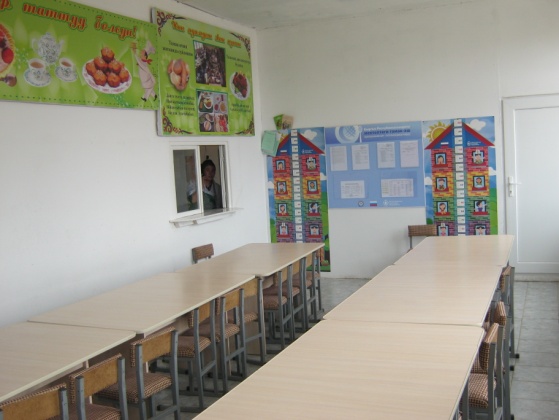 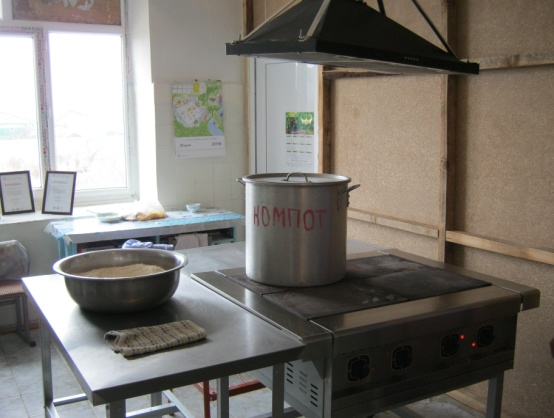 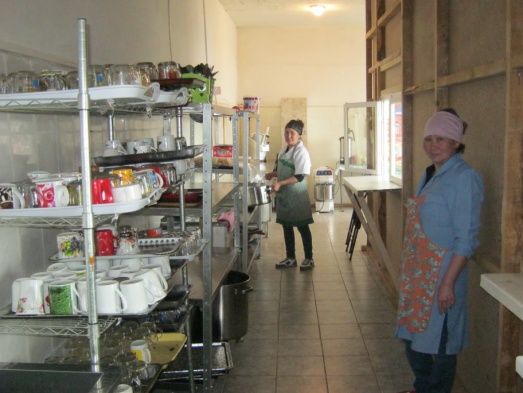 Основной частью бюджетных слушаний стала ПРЕЗЕНТАЦИЯ РОДИТЕЛЬСКОГО ФОНДАПо исполнению бюджета к 16 марта 2016 годав рамках неделя «Принимай участие. Делай сбережения с умом.»на тему: «Исполнение бюджета настоящего года» родительского фонда средней школы Тамга на 16 марта 2016 годаРодительский фонд - это один из механизмов управления школой родителями.Согласно протоколу общешкольного собрания родителями было решено создать родительский фонд, который мог бы обеспечить финансирование отдельных статей, не предусмотренных местным бюджетом. Так, предполагаемая сумма, возможно, составит 179100 сомов, из расчета 667-70 х 300 (из 667 учащихся свыше 70  детей относятся к категории льготников). Однако следует отметить, что  родительский фонд – это добровольные взносы самих родителей. Так, предполагалось, расходовать средства (включая остаток прошлого года):Фонд заработной платы сотрудников СБ и технички – 92000 сомовиз них на заработную плату сотрудников СБ – 9 месяцев х 2 ч. х 4000 = 72000 с.из них на заработную плату техперсонала – 10 месяцев х 1ч. х 2000 = 20000 с.Фонд развития школы – 71640 сомовСо-финансирование проектов				- 56850 с.Из них на культурно-массовые мероприятия 	- 5000 с.На транспортные  расходы				- 20000 с.На бытовые и санитарно-гигиенические нужды 	– 6500 с.Канцелярские товары					- 700 с.Прочие							- 2000 с.По итогам слушаний были внесены следующие предложения:1. Закупать мел оптом, а не на каждый класс.2. Открыть при школе медицинский кабинет.3. Создать при школе подсобное хозяйство.4. Местному самоуправлению оказывать реальную материальную помощь и участвовать в со-финансировании привлеченных проектов.5. Привлекать спонсоров в улучшении технического оснащения школы.6. Выдавать стипендии отличившимся ученикам.7. Организовать закупку художественных книг и книг из серии ЖЗЛ.Фото отчет по проведению Всемирной недели денегОткрытие.Проведение торжественной линейки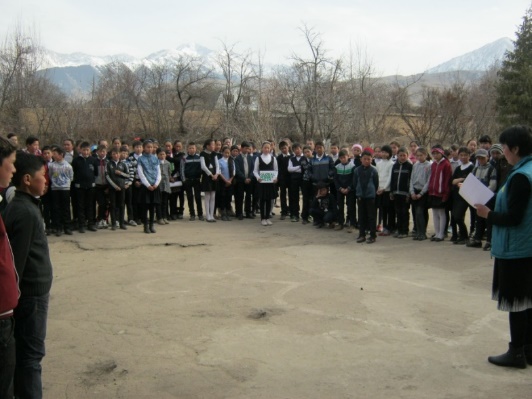 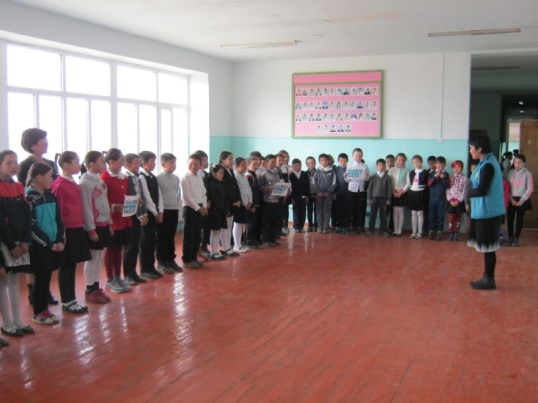 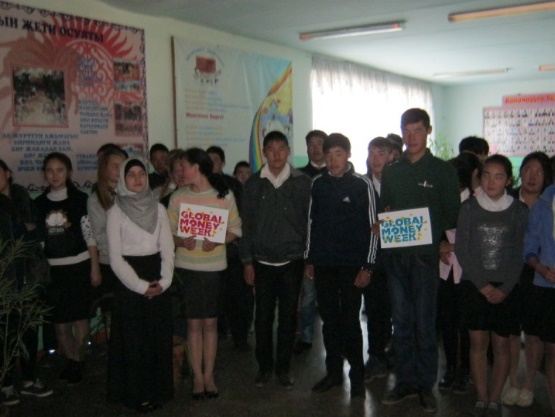 Ознакомление педколлектива с планом проведения недели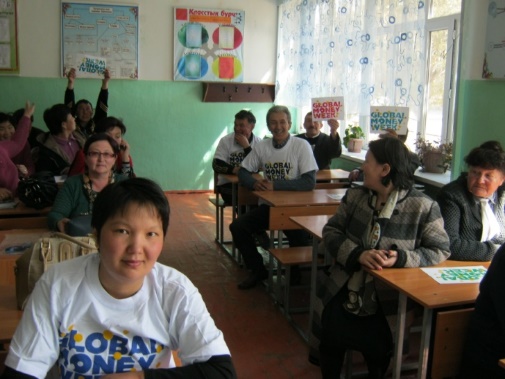 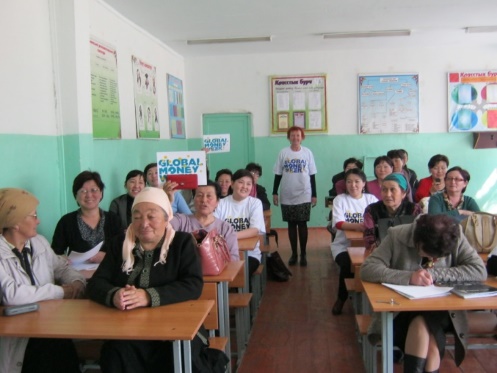 Оргкомитет по проведению недели 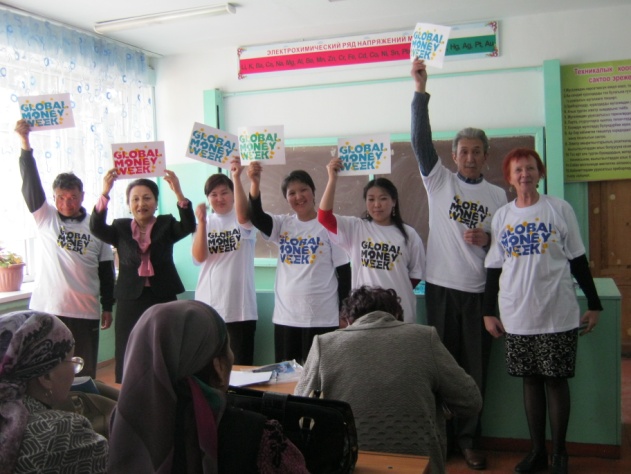 Классный час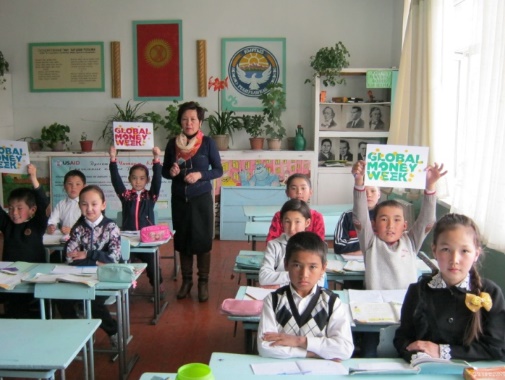 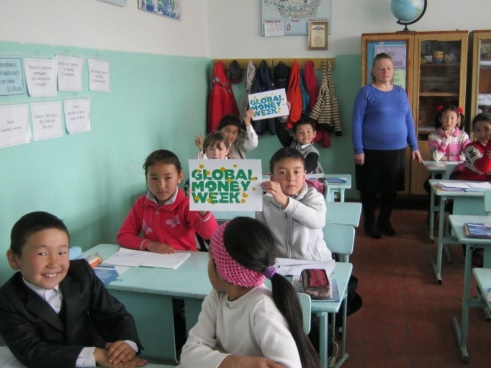 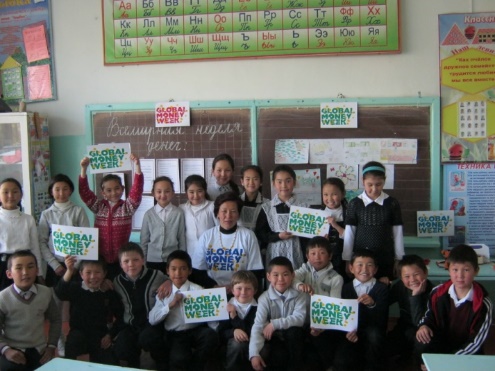 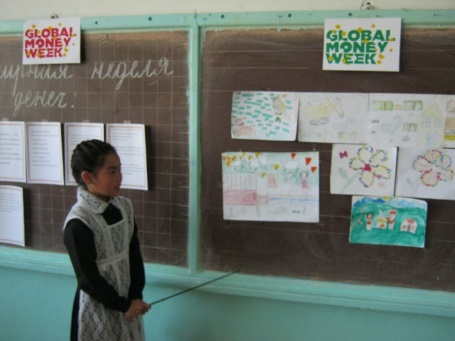 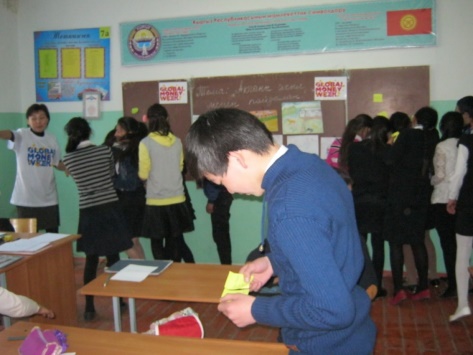 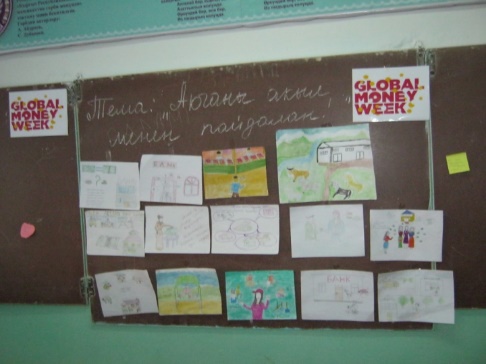 Классные часы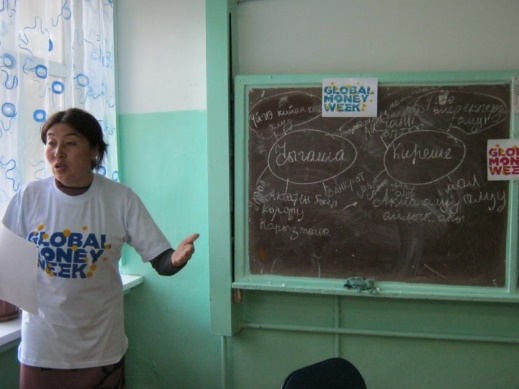 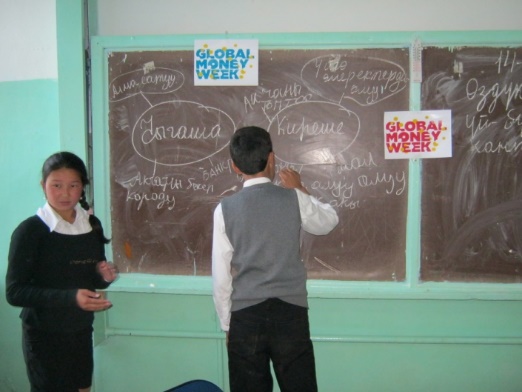 Открытый урок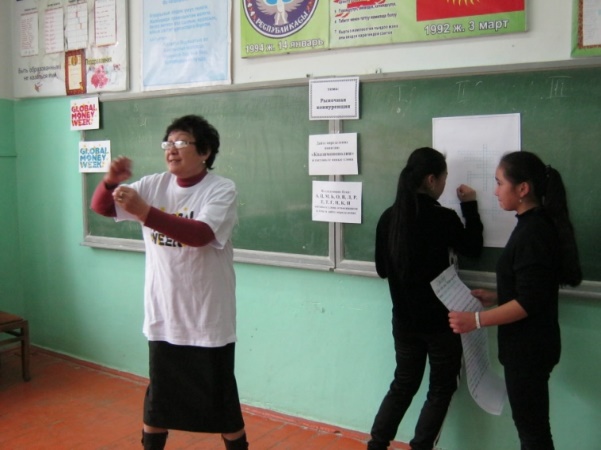 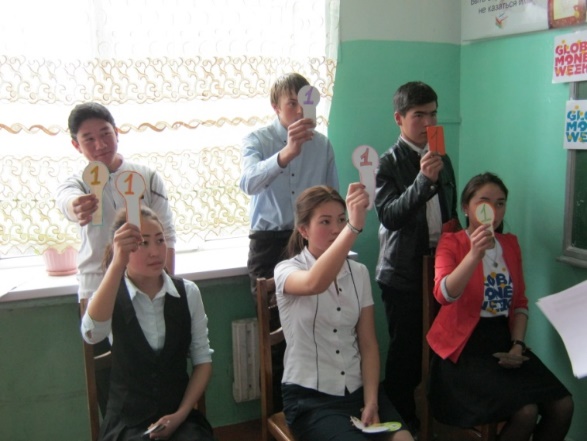 Беседы банковских работников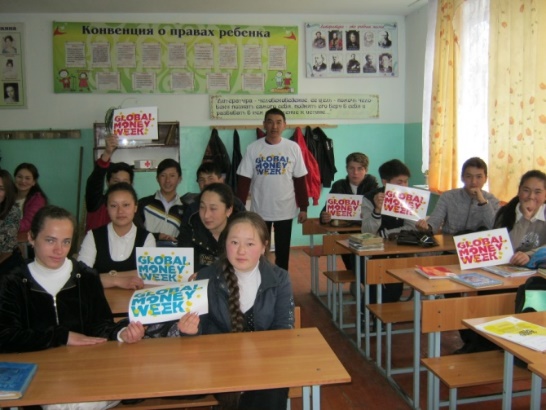 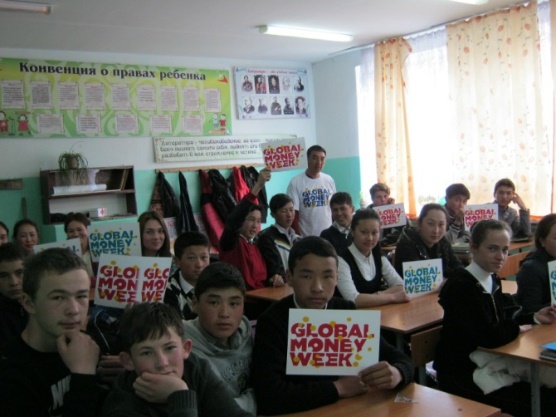 Вручение сертификатов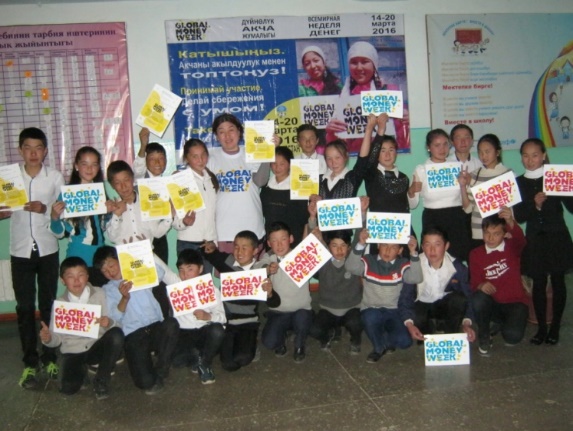 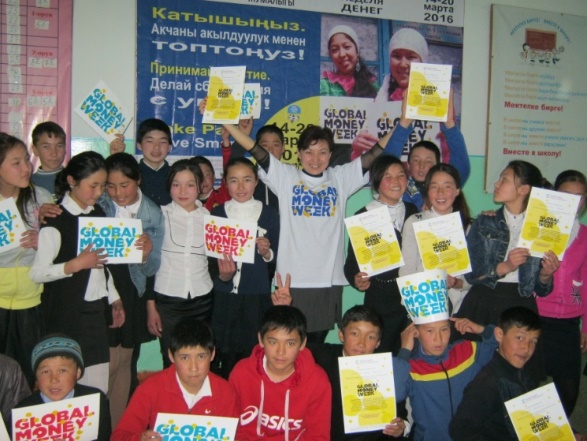 Бюджетные слушания	   	Мухаметжанова А. представляет презентацию по использованию 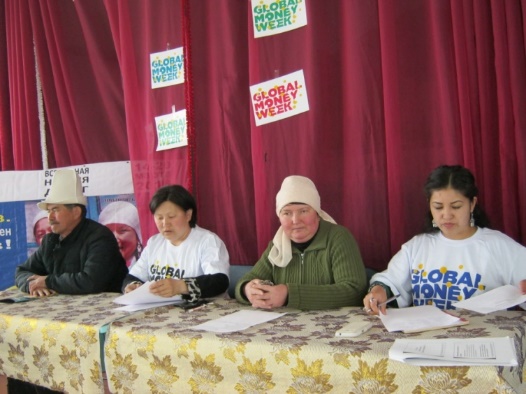 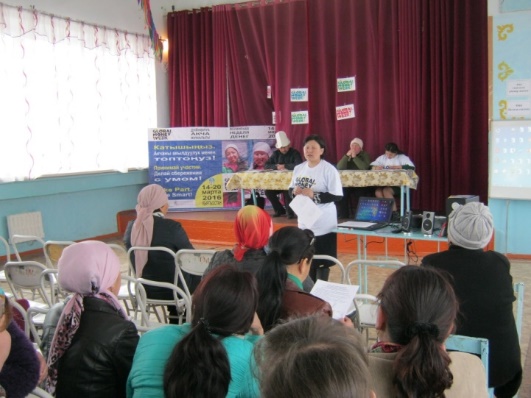 родительского фонда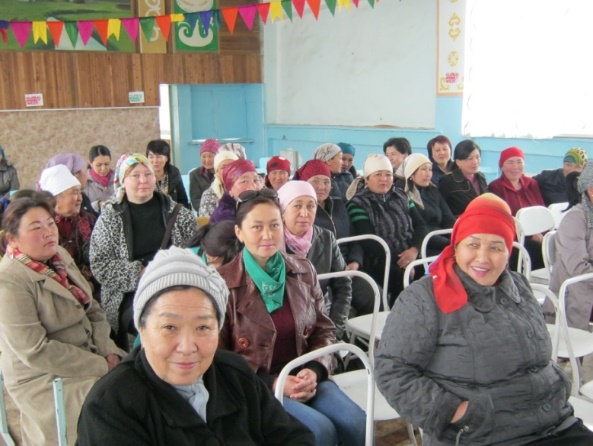 №Наименование мероприятияДата проведенияОтветственные сотрудникиАудиторияПланируемое кол-во  участников1Открытие Недели финансовой грамотности.14 мартаЯрославцева О.1-45-78-11 классыПед. коллективРодители 6002Проведение общешкольной линейки; знакомство с планом проведения Всемирной недели денег.14 мартаЯрославцева О.Парламент школы1-45-78-11 классы6003Подготовка к бюджетным слушаниям родительского фонда «Исполнение бюджета 2015-2016 учебного года».14 мартаМухаметжанова А.(род. комитет)Родкомитетадминистрация121«Банки и банковские услуги для населения». Беседы банковских работников с 10-11 классами и педагогами.15 мартаЯрославцева О.Эркинбаева К.10-11 классыПед. коллектив1202Классные часы с 5 по 11 классы «Принимайте участие. Делайте сбережения с умом.»15 мартаЯрославцева О.Классные руководителиКожоева Т.5-11 классы4001Открытые уроки по финансовой грамотности в 10-11 классах.16 мартаЭркинбаева К.А.Койколов Б10-11 классыРодителиПед. коллектив902Диспут «Как делать сбережения и использовать деньги с умом?»16 мартаЯрославцева О.Мухаметжанова А.(род. комитет)8-11 классыродители2001Лекции для родителей, учителей и 11 классов по теме «Финансовое планирование и сбережения в нашей жизни»17 мартаЯрославцева О.Мухаметжанова А.(род. комитет)Пед. коллектив11 классыродители1002Анкетирование для родителей и учеников по бюджету.17 мартаЯрославцева О.Мухаметжанова А. (род. комитет)Соц. педагог: Орузбаева Ч.Родители 10-11 классыПед. коллектив1503Конкурс рисунков «Разумность в тратах – залог успеха в жизни».17 мартаЯрославцева О.Мухаметжанова А.Манапбаев И.1-11 классыродители2501Конкурс – эссе «Делайте сбережения с умом»  среди 8-11 классов.18 мартаЯрославцева О.Классные руководителиКожоева Т.8-11 классы1502Бюджетные слушания по бюджету родительского фонда школы.18 мартаМухаметжанова А.Ярославцева О.Забирова Э.Родители10-11 классыПед. коллективМСУ2001Викторина по финансовой грамотности. Конкурс флэш-мобов.19 мартаЯрославцева О.Мухаметжанова А.Кожоева Т.9-11 классы1402Выпуск школьной газеты по итогам проведения Всемирной недели денег.19 мартаПарламент школыОторбаев Ж. (оформитель)Ярославцева О.Мухаметжанова А.9-11 классы153Закрытие Всемирной недели денег. Награждение участников.Вручение сертификатов.19 мартаЯрославцева О.Мухаметжанова А.Кожоева Т.Орузбаева Ч.1-45-78-11 классыПед. коллективРодители 6001Подготовка отчета по итогам проведения  Всемирной недели денег в средней школе Тамга20 мартаЯрославцева О.Мухаметжанова А.Орг. комитет5№Краткое содержаниеОтветственныеРегистрация участниковОргкомитет, Парламент школыФильм «Управление личными деньгами и семейным бюджетом»Ярославцева О.В.Информация о Всемирной недели денег «Присоединяйтесь. Делайте траты с умом»Ярославцева О.В.Анкетирование родителей, учениковОргкомитетИнформация о бюджете и бюджетных слушаниях.Ярославцева О.В.Справка о средствах, выделяемых образовательной организации из государственного бюджета, контролируемого казначейством.Забирова Э.Х.бухгалтер школыБюджетные слушания «Исполнение бюджета настоящего года» родительского фонда средней школы Тамга на 16 марта 2016 года:а) информация о бюджетеб) вопросы и ответы по бюджетуМухаметжанова А.Ашимжанова Т.Орозалиева Н.Заключительное слово по бюджетным слушаниямЭкспертАнкета для родителейАнкета для родителейЧто такое бюджет?Что такое школьный бюджет?Из чего складывается школьный бюджет?Устраивает ли вас взнос?Какой взнос вы платите? (ежемесячный, один раз в год) укажите сумму.На что используются родительские взносы?Что нового появилось в школе за 201___ год?Из каких средств происходит в школе премирование победителей всех школьных олимпиад?Куда бы ты направил основную часть собранных денег?Есть ли в школе стенд с отчетом о том, как используются родительские взносы?Ваши предложения по работе Общественного объединенияВаши предложения по улучшению прозрачности использования родительских средств.Анкета для учащихсяАнкета для учащихсяЧто такое бюджет?Что такое школьный бюджет?Из чего складывается школьный бюджет?Какой взнос платят твои родители?На что используются родительские взносы?Что нового появилось в школе за 201___ год?Из каких средств происходит в школе премирование победителей всех школьных олимпиад?Куда бы ты направил основную часть собранных денег?Есть ли в школе стенд с отчетом о том, как используются родительские взносы?№НаименованиеПриход Приход Приход Приход Запланированная суммаФактическая суммаРасход№НаименованиеЕд. измКол-воЦена за ед.стоимостьЗапланированная суммаФактическая суммаРасходОплата труда:Оплата труда:Оплата труда:Оплата труда:Оплата труда:Оплата труда:9200062333Сотрудников СБ (2ч х 9м х 5000)Чел.240008000 в мес.90000(9 мес.)49833(6,05 мес)Техперсонала (1ч х 10 м х 2000)Чел.120002000 в мес.20000(10 мес.)12500 (6,05 мес)На культурно-массовые мероприятия:На культурно-массовые мероприятия:На культурно-массовые мероприятия:На культурно-массовые мероприятия:На культурно-массовые мероприятия:На культурно-массовые мероприятия:50004000Чествование ко дню пожилых людей10001000Поощрение учителей ко Дню учителя и на Последний звонок21001100«Праздник урожая» 1-4 классы900900Доставка новогодней ёлки10001000Транспортные расходыТранспортные расходыТранспортные расходыТранспортные расходыТранспортные расходыТранспортные расходы2000020700Зональная олимпиада чел5000Районная олимпиада чел1500Областная олимпиада чел950Конкурс «Юных инспекторов дорожного движения»чел211600Юбилей Ч.Айтматовачел602000Доставка мебели для «0» класса2500Транспортные расходы на доставку учебников, принадлежностей для «Наристе-480»3500Тогуз-коргоол, шахматычел850Волейбол, легкая атлетикаЧел500Зональная спартакиада по теннису300Зональные соревнования чел500Олимпиада по математикечел5100500500Участие в конкурсе драматического искусствачел1500Конкурс «Жаш Манасчы»чел500Соревнования по футболучел500На бытовые и санитарно-гигиенические нужды:На бытовые и санитарно-гигиенические нужды:На бытовые и санитарно-гигиенические нужды:На бытовые и санитарно-гигиенические нужды:На бытовые и санитарно-гигиенические нужды:На бытовые и санитарно-гигиенические нужды:65004000Смета столовой10001000Столовый инвентарь2000-Установка донорской системы на цветной принтер35003000На канцелярские товары:На канцелярские товары:На канцелярские товары:На канцелярские товары:На канцелярские товары:На канцелярские товары:700700Бумагапач1250250250250Бокс файлышт2100200200200Файл - кармашкишт.503150150150Квитанции, ордера, тетради100100На со-финансирование проектов:На со-финансирование проектов:На со-финансирование проектов:На со-финансирование проектов:На со-финансирование проектов:На со-финансирование проектов:5658016850Реконструкция столовойРеконструкция столовойРеконструкция столовойРеконструкция столовойРеконструкция столовойРеконструкция столовой1685016850Транспортировка брусьев, услуги циркулярки500500Приобретение электрических проводов и принадлежностей13501350Заработная плата рабочих за реконструкцию столовой1500015000Строительство погреба20000Установка видеонаблюдения20000Прочие непредвиденные расходы:Прочие непредвиденные расходы:Прочие непредвиденные расходы:Прочие непредвиденные расходы:Прочие непредвиденные расходы:Прочие непредвиденные расходы:2000-Итого:179100137100Остаток:29517